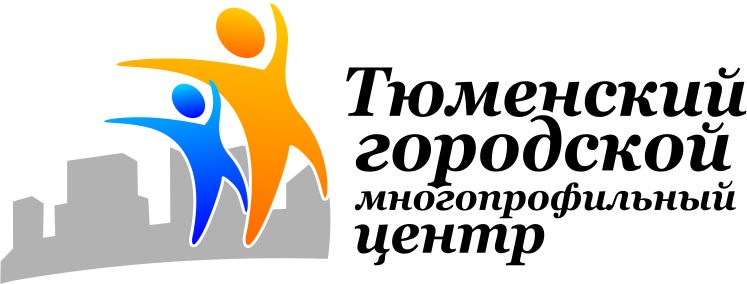 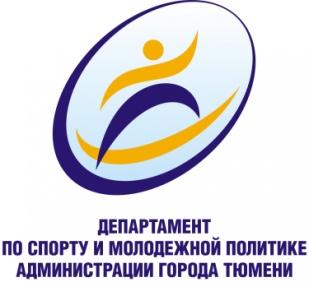 КАРТОЧКА УЧАСТНИКА ВФСК «ГТО»ФИО участника _________________________________________________ дата рождения_____________________УИН 	- 	- 		IХ СТУПЕНЬ (50-54) ЖЕНЩИНЫIХ СТУПЕНЬ (50-54) ЖЕНЩИНЫIХ СТУПЕНЬ (50-54) ЖЕНЩИНЫIХ СТУПЕНЬ (50-54) ЖЕНЩИНЫIХ СТУПЕНЬ (50-54) ЖЕНЩИНЫIХ СТУПЕНЬ (50-54) ЖЕНЩИНЫIХ СТУПЕНЬ (50-54) ЖЕНЩИНЫIХ СТУПЕНЬ (50-54) ЖЕНЩИНЫВид испытания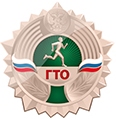 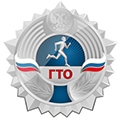 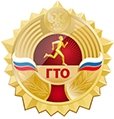 Мой результатПодпись судьиОбязательные испытания (тесты)Обязательные испытания (тесты)Обязательные испытания (тесты)Обязательные испытания (тесты)Обязательные испытания (тесты)Обязательные испытания (тесты)Обязательные испытания (тесты)Обязательные испытания (тесты)1Бег на 2 км (мин, с)18.0018.0017.0014.302Подтягивание из виса лежа на низкой перекладине 90 см (кол-во раз)446102или сгибание и разгибание рук в упоре лежа на полу (кол-во раз) 33583Наклон вперед из положения стоя с прямыми ногами на скамье (ниже уровня скамьи – см)+1+1+3+9Испытания (тесты) по выборуИспытания (тесты) по выборуИспытания (тесты) по выборуИспытания (тесты) по выборуИспытания (тесты) по выборуИспытания (тесты) по выборуИспытания (тесты) по выборуИспытания (тесты) по выбору4Скандинавская ходьба на 3 км (мин.с)31.0031.0030.0028.005Поднимание туловища и положения лежа на спине (кол-во раз за 1 мин)8811186Бег на лыжах на 2 км (мин, с)26.2026.2025.2022.006Или кросс на 2 км (бег по пересеченной местности) (мин,с)19.0019.0018.0015.307Плавание на 50 м (мин, с)1.451.351.351.258Стрельба из положения сидя с опорой локтей о стол и с упора для винтовки, дистанция 10 м (очки): из пневматической винтовки с открытым прицелом7710188Или из пневматической винтовки с диоптрическим прицелом, либо «электронного оружия»101015239Туристический поход с проверкой туристских навыков (протяженностью не менее, км)5 5 5 5 Количество испытаний (тестов) в возрастной группеКоличество испытаний (тестов) в возрастной группе9999Количество испытаний (тестов), необходимых для получения знака отличия ВФСК «ГТО»Количество испытаний (тестов), необходимых для получения знака отличия ВФСК «ГТО»5557